 ИНТЕРНЕТ-САЙТ ФНС РОССИИ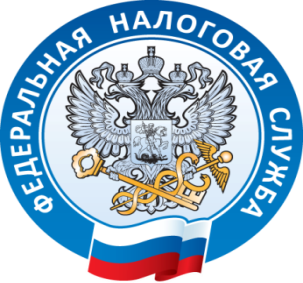  www.nalog.ru       Информацию по вопросам налогообложения имущества можно получить, не посещая налоговые инспекции, воспользовавшись сервисами на официальном Интернет-сайте ФНС России.Наименование СервисаСодержание Сервиса«Личный кабинет налогоплательщика для физических лиц» Позволяет налогоплательщику: получать информацию обо всех принадлежащих ему объектах имущества, о суммах начисленных и уплаченных налогов; распечатывать уведомления и квитанции на уплату налогов; оплачивать налоговую задолженность; обращаться в налоговые органы без личного визита в налоговую инспекцию«Имущественные налоги:ставки и льготы»Содержит информацию о действующих в Ленинградской области налоговых ставках и налоговых льготах по имущественным налогам